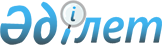 Об утверждении Типовых правил проведения раздельных сходов местного сообщества
					
			Утративший силу
			
			
		
					Постановление Правительства Республики Казахстан от 18 октября 2013 года № 1106. Утратило силу постановлением Правительства Республики Казахстан от 13 июля 2023 года № 563.
      Сноска. Утратило силу постановлением Правительства РК от 13.07.2023 № 563 (вводится в действие по истечении десяти календарных дней после дня его первого официального опубликования).
      Сноска. В заголовок вносится изменение на казахском языке, текст на русском языке не меняется, в соответствии с постановлением Правительства РК от 05.10.2021 № 707 (вводится в действие по истечении десяти календарных дней после дня его первого официального опубликования).
      В соответствии со статьей 39-3 Закона Республики Казахстан от 23 января 2001 года "О местном государственном управлении и самоуправлении в Республике Казахстан" Правительство Республики Казахстан ПОСТАНОВЛЯЕТ:
      1. Утвердить прилагаемые Типовые правила проведения раздельных сходов местного сообщества.
      2. Настоящее постановление вводится в действие со дня первого официального опубликования. Типовые правила проведения раздельных сходов местного сообщества
      Сноска. Тмповые правила – в редакции постановления Правительства РК от 05.10.2021 № 707 (вводится в действие по истечении десяти календарных дней после дня его первого официального опубликования).
      Глава 1. Общие положения
      1. Настоящие Типовые правила проведения раздельных сходов местного сообщества разработаны в соответствии с пунктом 6 статьи 39-3 Закона Республики Казахстан "О местном государственном управлении и самоуправлении в Республике Казахстан" и устанавливают типовой порядок проведения раздельных сходов местного сообщества жителей села, поселка, сельского округа, микрорайона, улицы, многоквартирного жилого дома.
      2. В настоящих Правилах используются следующие основные понятия:
      1) местное сообщество – совокупность жителей (членов местного сообщества), проживающих на территории соответствующей административно-территориальной единицы, в границах которой осуществляется местное самоуправление, формируются и функционируют его органы;
      2) раздельный сход местного сообщества – непосредственное участие жителей (членов местного сообщества) села, микрорайона, улицы, многоквартирного жилого дома в избрании представителей для участия в сходе местного сообщества.
      Глава 2. Порядок проведения раздельных сходов местного сообщества
      3. Для проведения раздельного схода местного сообщества территория города районного значения, села, поселка, сельского округа подразделяется на участки (села, микрорайоны, улицы, многоквартирные жилые дома).
      4. На раздельных сходах местного сообщества избираются представители для участия в сходе местного сообщества в количестве не более трех человек.
      5. Раздельный сход местного сообщества созывается и организуется акимом города районного значения, села, поселка, сельского округа.
      6. О времени, месте созыва раздельных сходов местного сообщества и обсуждаемых вопросах население местного сообщества оповещается акимом города районного значения, села, поселка, сельского округа не позднее чем за десять календарных дней до дня его проведения через средства массовой информации или иными способами.
      7. Проведение раздельного схода местного сообщества в пределах села, микрорайона, улицы, многоквартирного жилого дома организуется акимом города районного значения, села, поселка и сельского округа.
      При наличии в пределах микрорайона или улицы многоквартирных домов раздельные сходы многоквартирного дома не проводятся.
      8. Перед открытием раздельного схода местного сообщества проводится регистрация присутствующих жителей соответствующего села, микрорайона, улицы, многоквартирного жилого дома, имеющих право в нем участвовать.
      Раздельный сход местного сообщества считается состоявшимся при участии не менее десяти процентов жителей (членов местного сообщества), проживающих в данном селе, микрорайоне, улице, многоквартирном доме и имеющих право в нем участвовать.
      9. Раздельный сход местного сообщества открывается акимом города районного значения, села, поселка, сельского округа или уполномоченным им лицом.
      Председателем раздельного схода местного сообщества является аким города районного значения, села, поселка, сельского округа или уполномоченное им лицо.
      Для оформления протокола раздельного схода местного сообщества открытым голосованием избирается секретарь.
      10. Кандидатуры представителей жителей села, микрорайона, улицы, многоквартирного жилого дома для участия в сходе местного сообщества выдвигаются участниками раздельного схода местного сообщества в соответствии с количественным составом, утвержденным маслихатом района (города областного значения).
      11. Голосование проводится открытым способом персонально по каждой кандидатуре. Избранными считаются кандидаты, набравшие наибольшее количество голосов участников раздельного схода местного сообщества.
      12. На раздельном сходе местного сообщества ведется протокол, который подписывается председателем и секретарем и передается в аппарат акима соответствующего города районного значения, села, поселка и сельского округа.
					© 2012. РГП на ПХВ «Институт законодательства и правовой информации Республики Казахстан» Министерства юстиции Республики Казахстан
				
Премьер-Министр
Республики Казахстан
С. АхметовУтверждены
постановлением Правительства
Республики Казахстан
от 18 октября 2013 года № 1106